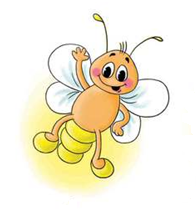 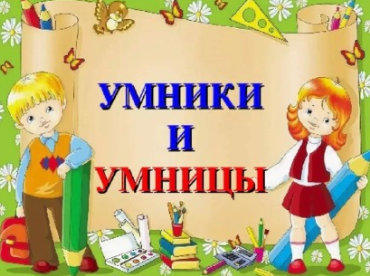 Фамилия, имя участника____________________________________________________________________________Задание № 1.Чей воздушный шар? Проведи карандашами по пунктирным линиям. Используй карандаши разных цветов. Раскрась картинку.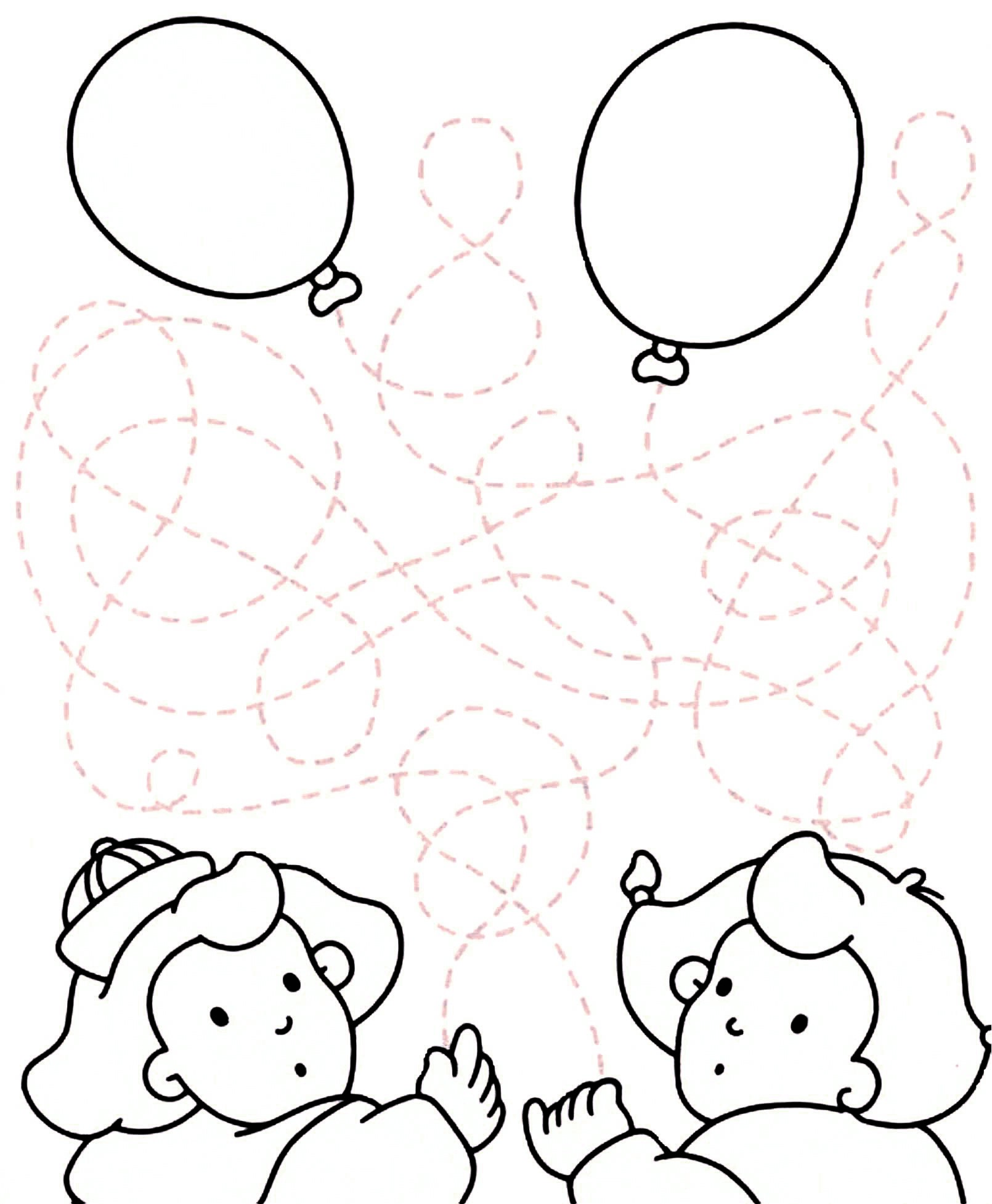 Задание № 2. Сколько козлят было у матери-козы в русской народной сказке?Найди и раскрась два одинаковых козлика.      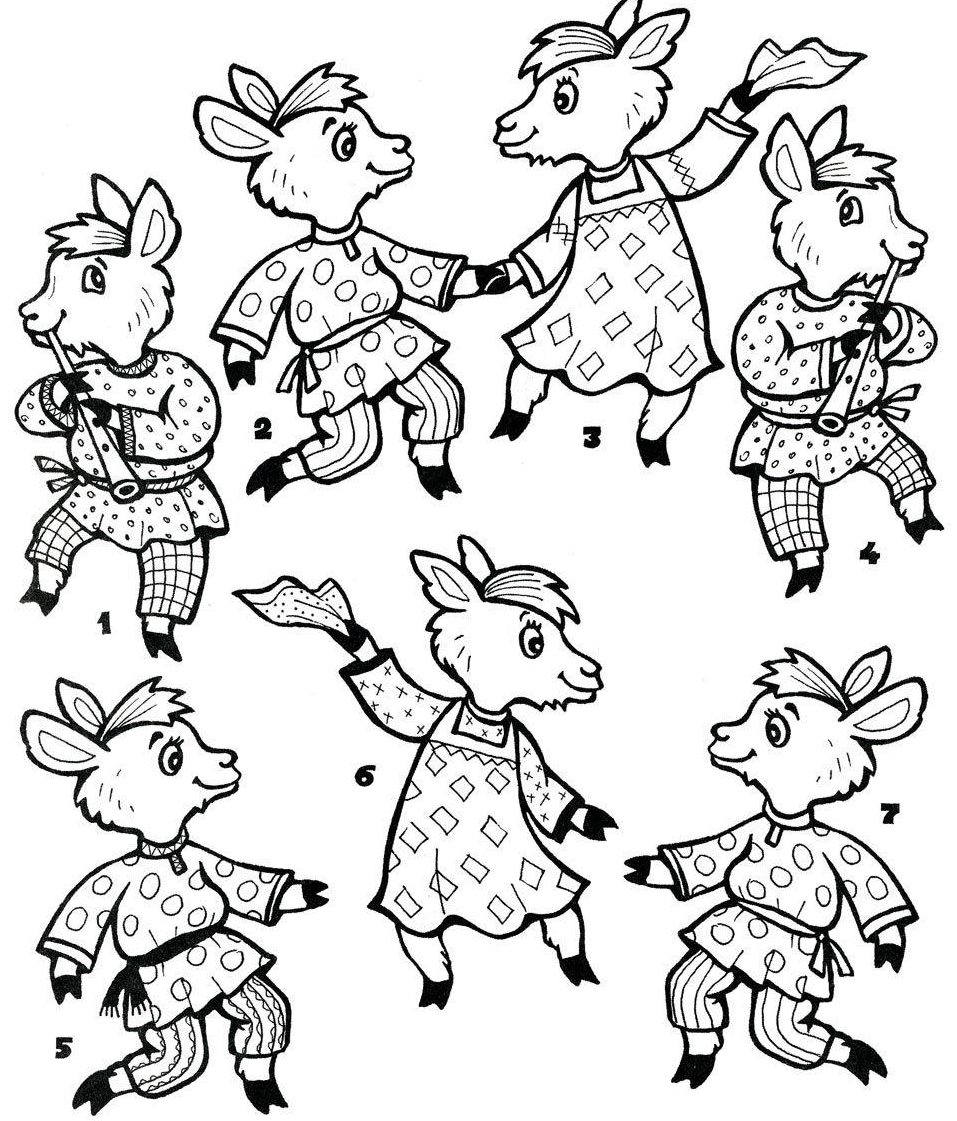 Задание № 3. Обведи кислое, а сладкое раскрась разными цветами.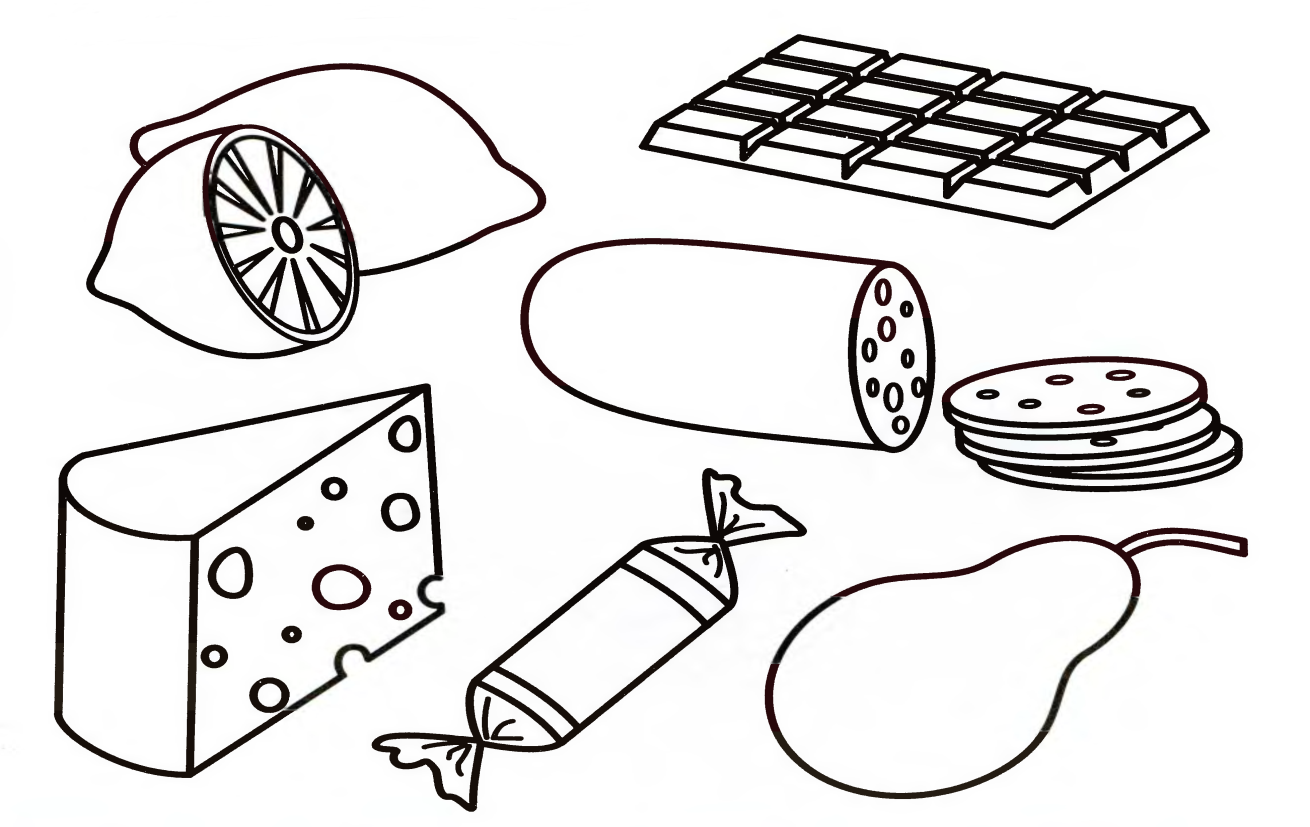 Задание № 4. Помоги мальчику добраться до сокровищ. Не отрывая руки, проведи карандашом точно по пунктиру.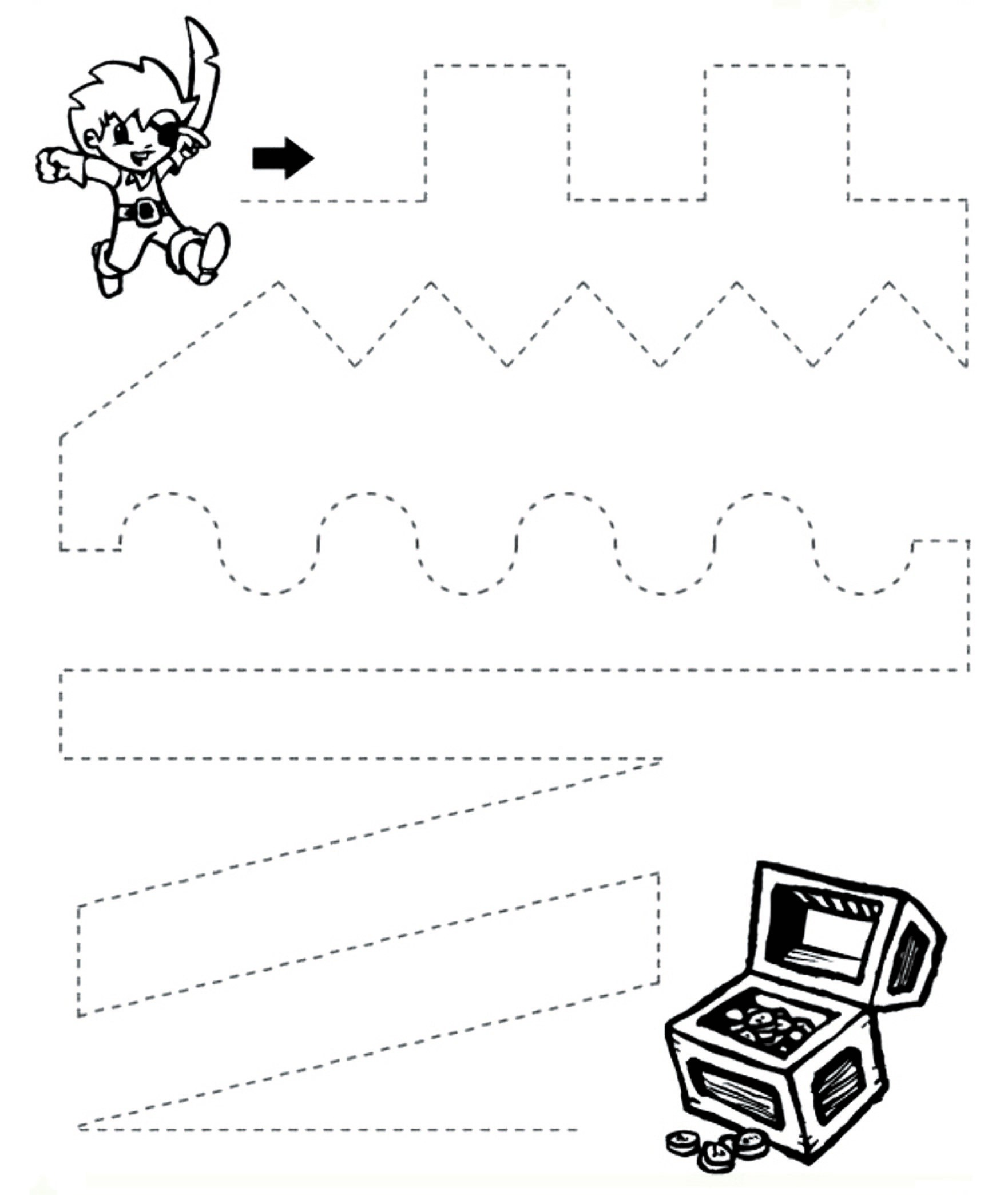 Задание № 5. Раскрась круги на крыльях синим цветом, а бабочку красным. А бабочку с треугольниками на крыльях раскрась наоборот.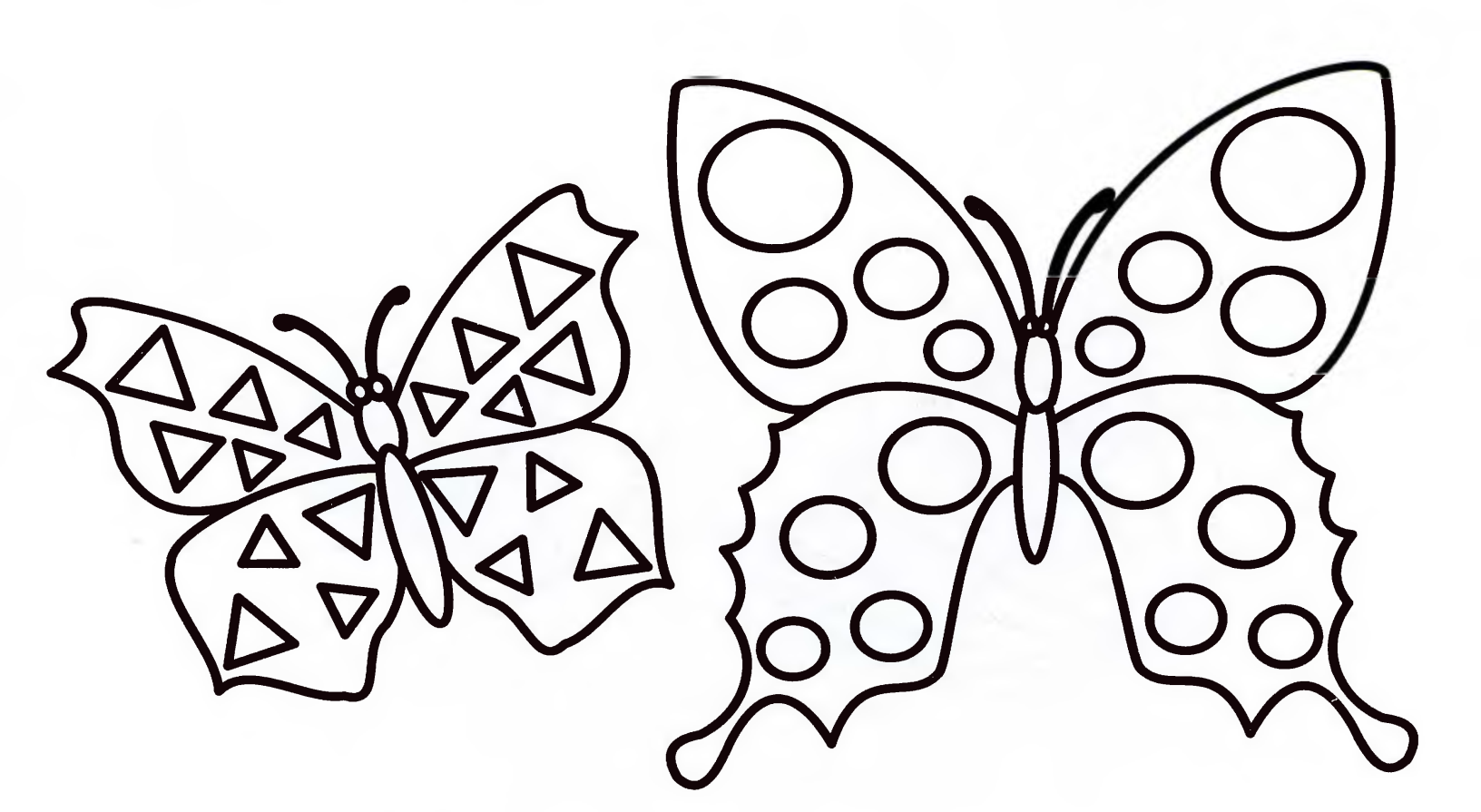 